Practicum Agreement Form
Bachelor of Social Work
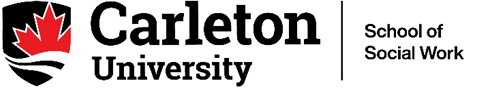 Submit to:	Megan Stansel
		Practicum Administrator
		School of Social Work
		SSW.Practicum.Admin@carleton.ca Document revised March 31, 2022.Students must register for practicum courses once permission is granted by the Practicum Administrator.For information on course sequencing, see the BSW Program Hub.See the BSW Practicum Manual for application deadlines and important information on practicum courses. Available on the BSW Practicum Hub under “Student Forms and Manuals.”  PRACTICUM COURSEPRACTICUM COURSETHIRD YEAR COURSES:FOURTH YEAR COURSES: SOWK 3600**Part-time option taken over fall and winter terms. SOWK 4600**Full-time option taken over one term Fall         Summer SOWK 3601**Full-time option taken over winter term. Reserved for newly admitted third-year entry students. SOWK 4601/4602**Part-time option taken over two consecutive terms Fall-Winter       Winter-Summer         Summer-FallSTUDENT INFORMATIONSTUDENT INFORMATIONName:Student number:Pronoun(s):Carleton e-mail (cmail)@cmail.carleton.caAGENCY INFORMATIONAGENCY INFORMATIONName of Agency:Address:Field Supervisor:Title/Role:Education/Credentials: BSW MSW Other (please specify): E-mail:Phone number:Fax:Anticipated start date:
(see term dates)Anticipated end date:
(see term dates)ADDITIONAL FIELD SUPERVISOR(If applicable. Add additional sections as needed)ADDITIONAL FIELD SUPERVISOR(If applicable. Add additional sections as needed)Field Supervisor 2:Title/Role:Education/Credentials: BSW MSW Other (please specify): E-mail:Phone number:STUDENT SIGNATURE:DATE:FIELD SUPERVISOR SIGNATURE:DATE: